ДИСТАНЦИОННОЕ ОБУЧЕНИЕ В ДОУ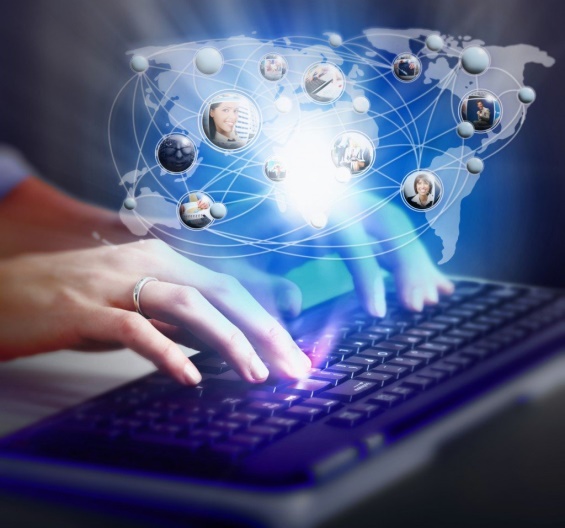 Еще совсем недавно о дистанционном обучении можно было услышать, как об инновационной форме образовательного процесса, но уже сегодня применение в сфере образования дистанционных технологий обучения ни у кого не вызывает удивления. В условиях эпидемиологической ситуации, сложившейся в стране и режима повышенной готовности, образовательный процесс был переведен в дистанционный формат с использованием мультимедийных технологий. Сегодня не осталось тех людей, кого бы ни коснулись изменения. Образование вышло на новый формат взаимодействия всех членов этого процесса. Перестраиваться пришлось и дошкольной системе образования.В условиях динамично меняющегося мира, постоянного совершенствования и усложнения технологий информатизация сферы образования приобретает фундаментальное значение. Данное направление развития образовательной отрасли подчеркивается в государственных документах, признается важнейшим национальным приоритетом.Актуальность темы также обусловлена тем, что в настоящее время педагогические коллективы ДОУ интенсивно внедряют в работу инновационные технологии. Поэтому основная задача педагогов дошкольного учреждения – выбрать методы и формы организации работы с детьми, инновационные педагогические технологии, которые оптимально соответствуют поставленной цели развития личности. В современном мире развитие коммуникационных и информационных технологий идет очень быстрыми темпами. Обучение и образование современных детей и родителей тесно переплетается с компьютерными технологиями, интернетом.Таким образом, «компьютерные технологии призваны в настоящий момент стать не дополнением в обучении и воспитании, а неотъемлемой частью целостного образовательного процесса, значительно повышающей его качество».Еще совсем недавно о дистанционном обучении можно было услышать, как об инновационной форме образовательного процесса, но уже сегодня применение в сфере образования дистанционных технологий обучения ни у кого не вызывает удивления.В условиях эпидемиологической ситуации, сложившейся в стране и режима повышенной готовности, образовательный процесс был переведен в дистанционный формат с использованием мультимедийных технологий. Сегодня не осталось тех людей, кого бы ни коснулись изменения. Образование вышло на новый формат взаимодействия всех членов этого процесса. Перестраиваться пришлось и дошкольной системе образования.В сложившихся условиях деятельность педагога предусматривает основные формы работы с детьми и родителями в дистанционном режиме.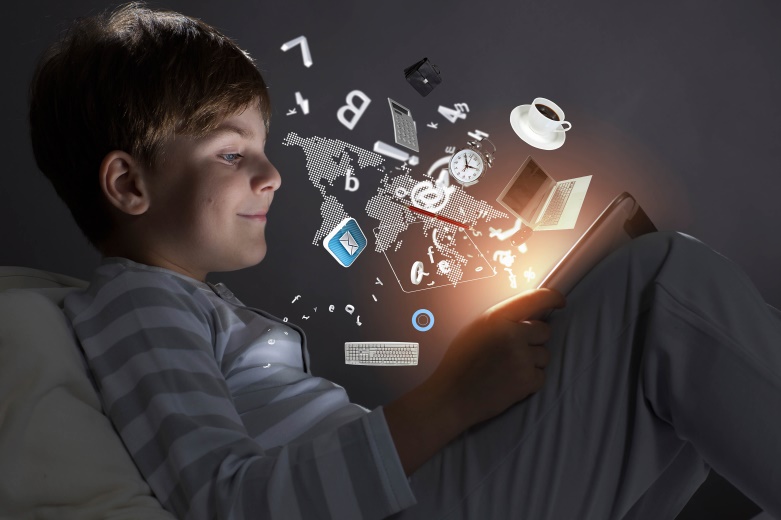 В дошкольном образовании реализовать формат онлайн общения педагогов с детьми с одной стороны сложней, с другой стороны – больше вариативных возможностей, которые зависят от креативности педагога.Дистанционное обучение детей дошкольного возраста – обучение на расстояние без непосредственного контакта с педагогом и другими детьми посредством интернет-технологий.Главные цели дистанционного обучения детей - предоставить ребенку возможности получить образование на дому.Суть дистанционного обучения дошкольника заключается в том, что ребенок получает возможность смотреть видео-занятия, изучать учебный материал, а также находясь дома, получить и выполнить задания. Основная цель задания – проверка и закрепление пройденного материала. В заключении ребенок может выполнить творческую работу, поучаствовать в конкурсе. Это необходимо для того, чтобы убедиться в том, что материал действительно изучен и усвоен, а в процессе выполнения творческой работы или участия в конкурсе ребенок использует полученные знания.Особенности дистанционного обучения дошкольников:Мотивация. Дистанционное обучение предполагает от ребенка наличие мотивации к получению знаний и навыков. Роль взрослого – создать условия для обучения, заинтересовать ребенка в получении знаний;Способность к самообразованию. Дистанционное обучение предполагает, что большую часть учебного материала в процессе обучения ребенок осваивает самостоятельно (это для ребенка сложно). Роль взрослого – сформировать данный навык.Преимущества дистанционного обучения детей дошкольного возраста:Возможность установления оптимального режима обучения, с учетом особенностей ребенка.Родители сами определяют, в какое время ребенку удобнее занимается, какой промежуток дня наиболее продуктивен для занятий.Возможность контролировать круг общения ребенка.Индивидуальный подход к ребенку, учет его особенностей как психических, так и физических.Ребенок не «привязан» к определенному месту, он может свободно обучаться в любой точке мира. Основное условие – наличие ПК и доступа к интернету.Дистанционное обучение имеет под собой хороший методический фундамент – видео- и аудио-лекции, тесты, задания и т.д.Недостатки дистанционного обучения детей дошкольного возраста:Максимальное участие родителей. В том случае, если родители не имеют возможность посвящать процессу обучения ребенка достаточного времени, то уровень усвоения им знаний будет крайне низкий. Сам ребенок зачастую не имеет необходимых навыков самоорганизации и усидчивости. Не исключены моменты затруднений, где необходима помощь взрослого.Нет авторитета воспитателя. Многие дети воспринимают предмет именно так, как его воспринимает и преподносит воспитатель. К тому же воспитатель не только дает знания, но и формирует отношение к окружающим людям и миру.Не все имеют возможность получения дистанционного обучения, в силу сложных материальных условий, так как необходимо дорогостоящее оборудование (компьютер или ноутбук, интернет).Отсутствие общения со сверстниками. Дети не имеют возможности получить необходимые навыки коммуникации в обществе, а также они не социализируются в обществе. В последующем им сложнее выстраивать отношения в коллективе, заводить новые знакомства, у них нет друзей.В виду особенностей дистанционного обучения, детям приходится много времени проводить за компьютером.Дистанционные образовательные технологии позволят родителям, при помощи педагогов, эффективно и грамотно организовать деятельность детей дома, общение детей и родителей будет более интересным и насыщенным. Это позволит детям не скучать и провести с пользой время дома, получить больше внимания, любви и общения со стороны самых близких ему людей, а родителям это поможет лучше узнать своих детей: их интересы, потребности, желания и способности. 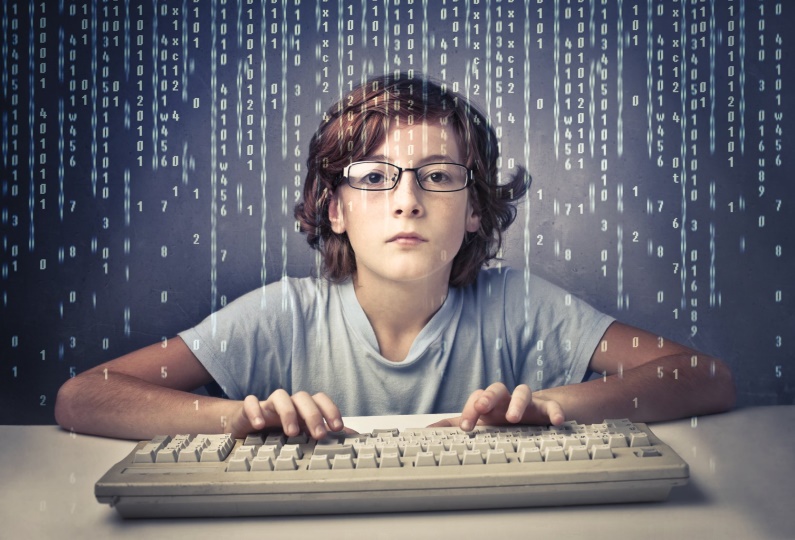 Внедряя дистанционные образовательные технологии в образовательную деятельность дошкольников педагоги тем самым параллельно повышают и уровень педагогической компетентности родителей. Родители выступают равноправными участниками Опыт использования дистанционного образования в ДОУ, безусловно, невелик и требует доработок. Однако хочется верить, что опыт такого взаимодействия не останется невостребованным после окончания режима самоизоляции и поможет в работе с детьми, которые по каким-либо причинам не могут посещать детский сад.https://www.prodlenka.org/stati-obr/obobschenie-opyta/14843-organizaciya-doshkolnoi-obrazovatelnoi-deyatelnosti-s-primeneniem-distancionnih-obrazovatelnih-tehnologii 